Как действовать при обнаружении подозрительного предмета, который может оказаться взрывным устройством?
Если обнаруженный предмет не должен, по Вашему мнению, находиться в этом месте, не оставляйте этот факт без внимания.
Если Вы обнаружили забытую или бесхозную вещь в общественном транспорте, опросите людей, находящихся рядом. Постарайтесь установить, чья она и кто ее мог оставить. Если хозяин не установлен, немедленно сообщите о находке водителю (машинисту).
Если Вы обнаружили неизвестный предмет в подъезде своего дома, опросите соседей, возможно, он принадлежит им. Если владелец не установлен, немедленно сообщите о находке в отделение милиции.
Если Вы обнаружили неизвестный предмет в учреждении, немедленно сообщите о находке администрации или охране.
Во всех перечисленных случаях:
• не трогайте, не передвигайте, не вскрывайте обнаруженный предмет;
• зафиксируйте время обнаружения предмета;
• постарайтесь сделать все возможное, чтобы люди отошли как можно дальше от находки;
• обязательно дождитесь прибытия оперативно-следственной группы (помните, что Вы являетесь очень важным очевидцем).
Помните! Внешний вид предмета может скрывать его настоящее назначение. В качестве камуфляжа для взрывных устройств используются самые обычные бытовые предметы: сумки, пакеты, коробки, игрушки и т.п.
Родители! Вы отвечаете за жизнь и здоровье ваших детей. Разъясните детям, что любой предмет, найденный на улице или в подъезде, может представлять опасность.Как действовать при угрозе совершения террористического акта?
Любой человек должен точно представлять свое поведение и действия в экстремальных ситуациях, психологически быть готовым к самозащите. 
Всегда контролируйте ситуацию вокруг себя, особенно когда находитесь на объектах транспорта, в культурно-развлекательных, спортивных и торговых центрах.
Не подбирайте бесхозных вещей, как бы привлекательно они не выглядели.
Не пинайте на улице предметы, лежащие на земле.
При взрыве или начале стрельбы немедленно падайте на землю, лучше под прикрытие (бордюр, торговую палатку, машину и т.п.). Для большей безопасности накройте голову руками.
Если Вам стало известно о готовящемся или совершенном преступлении, немедленно сообщите об этом в органы ФСБ или МВД.
В случае поступления сообщения от представителей властей или правоохранительных органов о начале эвакуации, если Вы находитесь в квартире, выполните следующие действия: 
• возьмите личные документы, деньги, ценности;
• отключите электричество, воду и газ;
• окажите помощь в эвакуации пожилых и тяжелобольных людей;
• обязательно закройте входную дверь на замок – это защитит квартиру от возможного проникновения мародеров;
• не допускайте паники, истерики и спешки, помещение покидайте организованно;
• возвращайтесь в покинутое помещение только после разрешения ответственных лиц.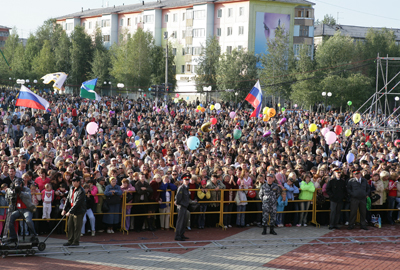 Правила поведения в толпе:
Избегайте больших скоплений людей. 
Не присоединяйтесь к толпе, как бы ни хотелось посмотреть на происходящие события. 
Если оказались в толпе, позвольте ей нести Вас, но попытайтесь выбраться из неё. 
Стремитесь оказаться подальше от высоких и крупных людей, людей с громоздкими предметами и большими сумками. 
Любыми способами старайтесь удержаться на ногах. 
Не держите руки в карманах. 
Если что-то уронили, ни в коем случае не наклоняйтесь, чтобы поднять. 
Если Вы упали, постарайтесь как можно быстрее подняться на ноги. При этом не опирайтесь на руки (их отдавят либо сломают). 
Во время массовых беспорядков постарайтесь не попасть в толпу как участников, так и зрителей. Вы можете попасть под действия бойцов спецподразделений.Координатор антитеррористической комиссии – главный специалист отдела по профилактике правонарушений и связям с правоохранительными органами администрации города Нефтеюганска Мамаева Светлана Владимировна, телефон: 23-84-48Во избежание чрезвычайных ситуаций и наступления не желательных последствий, а так же в целях недопущения проведения террористических актов на территории города, администрация муниципального образования город Нефтеюганск рекомендует:
При обнаружении подозрительных предметов, признаков подозрительного поведения отдельных лиц, а также в случае совершения отдельными лицами противоправных действий незамедлительно обращаться в отдел МВД РФ по городу Нефтеюганску по телефонам: 
-дежурная часть – 02, 29-56-10, 29-56-11. 
Признаки, указывающие на наличие взрывных устройств:
-наличие на обнаруженном предмете проводов, веревок, изоленты;
-подозрительные звуки, щелчки, тиканье часов, издаваемые предметом;
-от предмета исходит характерный запах миндаля или другой необычный запах.
Причины, которые могут быть поводом для опасения:
-нахождение подозрительных лиц до обнаружения этого предмета;
-угрозы лично, по телефону или другими способами.Действия:
1. Не трогать, не подходить, не передвигать обнаруженный подозрительный предмет! Не курить, воздержаться от использования средств радиосвязи, в том числе и мобильных телефонов, вблизи данного предмета.
2. Немедленно сообщить об обнаружении подозрительного предмета, хотя бы в одну из дежурных служб города по телефону:
-дежурная часть отдел МВД  – 02, 29-56-10, 29-56-11;
-дежурная часть ОГИБДД – 24-75-80, 29-59-41;
-специалист ГО и ЧС Администрации – 23-77-61, 22-92-81;
-диспетчер ГПС – 01, 23-01-00;
-диспетчер «Скорой помощи» - 03; 
-единая диспетчерская служба – 112.
3. Зафиксировать время и место обнаружения.
4. Быть готовым описать внешний вид предмета, похожего на взрывное устройство.